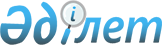 Об установлении стоимости разовых талонов
					
			Утративший силу
			
			
		
					Решение маслихата города Костаная Костанайской области от 21 апреля 2009 года № 198. Зарегистрировано Управлением юстиции города Костаная Костанайской области 2 июня 2009 года № 9-1-128. Утратило силу - Решением маслихата города Костаная Костанайской области от 22 января 2013 года № 106

      Сноска. Утратило силу - Решением маслихата города Костаная Костанайской области от 22.01.2013 № 106.      В соответствии с Законом Республики Казахстан от 23 января 2001 года "О местном государственном управлении и самоуправлении в Республике Казахстан", Законом Республики Казахстан от 10 декабря 2008 года "О введении в действие Кодекса Республики Казахстан "О налогах и других обязательных платежах в бюджет" (Налоговый кодекс)", Костанайский городской Маслихат РЕШИЛ: 



      1. Установить стоимость разовых талонов для граждан Республики Казахстан, оралманов, индивидуальных предпринимателей и юридических лиц, осуществляющих деятельность по реализации товаров, выполнению работ, оказанию услуг на рынках, за исключением реализации в киосках, стационарных помещениях (изолированных блоках) на территории рынка, согласно приложению 1 (прилагается).

      Сноска. Пункт 1 с изменениями, внесенным решением маслихата города Костаная Костанайской области от 20.10.2010 № 348 (вводится в действие по истечении десяти календарных дней после дня его первого официального опубликования).



      2. Установить стоимость разовых талонов для граждан Республики Казахстан, оралманов, деятельность которых носит эпизодический характер, согласно приложению 2 (прилагается).

      Сноска. Пункт 2 с изменениями, внесенным решением маслихата города Костаная Костанайской области от 20.10.2010 № 348 (вводится в действие по истечении десяти календарных дней после дня его первого официального опубликования).



      3. Настоящее решение вводится в действие по истечении десяти календарных дней после дня его первого официального опубликования.       Председатель сессии, депутат 

      по избирательному округу № 4               А. Айдосов       Секретарь городского Маслихата             С. Тукенов       СОГЛАСОВАНО:       Начальник государственного 

      учреждения "Налоговое управление 

      по городу Костанаю Костанайской 

      области Налогового комитета 

      Министерства финансов 

      Республики Казахстан" Ж. Нуржанов       

Приложение 1      

к решению маслихата   

от 21 апреля 2009 года 

№ 198           Стоимость разовых талонов для граждан Республики

Казахстан,оралманов, индивидуальных предпринимателей

и юридических лиц, осуществляющих деятельность по

реализации товаров, выполнению работ, оказанию услуг

на рынках, за исключением реализации в киосках,

стационарных помещениях (изолированных блоках) на

территории рынка      Сноска. Приложение 1 с изменениями, внесенным решением маслихата города Костаная Костанайской области от 20.10.2010 № 348 (вводится в действие по истечении десяти календарных дней после дня его первого официального опубликования).

Приложение 2      

к решению маслихата  

от 21 апреля 2009 года

№ 198           Стоимость разовых талонов

для граждан Республики Казахстан, оралманов,

деятельность которых носит эпизодический характер      Сноска. Приложение 2 с изменениями, внесенным решением маслихата города Костаная Костанайской области от 20.10.2010 № 348 (вводится в действие по истечении десяти календарных дней после дня его первого официального опубликования).
					© 2012. РГП на ПХВ «Институт законодательства и правовой информации Республики Казахстан» Министерства юстиции Республики Казахстан
				№Наименование рынкаВид товараТорговая площадьСтоимость разовых талонов 

(в тенге)1Рынок контейнерный Государственного коммунального предприятия "Тобол"Продовольствен-

ный

Промышленный Одно торговое место

Одно торговое место150

 

1502Наримановский рынок Государственного коммунального предприятия "Тобол"Промышленный

 

Реализация кожаных изделий

Реализация меховых изделий (из ценного меха: норка, песец, соболь)

Реализация меховых изделий (из малоценного меха: ондатра, нутрия, кролик)Одно торговое место

Одно торговое место

Одно торговое место

 

 

 

Одно торговое место150

 

180

 

170

 

 

 

 

1003Рынок "Салтанат"ПромышленныйОдно торговое место1504Рынок товарищества с ограниченной ответственностью "Штарк"Автомобильный:

реализация запчастей

реализация авторезины

реализация автомашин, бывших в употреблении 

Одно торговое место

Одно торговое место

Одно торговое место250

 

400

 

2005Рынок товарищества с ограниченной ответственностью "Шарт-Астык"Промышленный

 

Продовольственный

 Одно торговое место

Одно торговое место250

 

2206Рынок "Дархан" товарищества с ограниченной ответственностью "Кооператор"ПромышленныйОдно торговое место1507Рынок Костанайского городского добровольного общества инвалидовПромышленныйОдно торговое место1508Рынок "Центральный" товарищества с ограниченной ответственностью "Отау-Сауда"Продовольственный

 

Промышленный Одно торговое место

Одно торговое место190

 

1509Рынок "Береке"Промышленный

 

ПродовольственныйОдно торговое место

Одно торговое место200

 

15010Рынок "Наримановка 2"Промышленный ПродовольственныйОдно торговое место

Одно торговое место150

 

19011Мини-рынок "Текстильный" Государственного коммунального предприятия "Теркомсоюз"Продовольственный

 

Промышленный

 

Реализация овощей с дачных участковОдно торговое место

Одно торговое место

Одно торговое место45

 

45

 

4512Мини-рынок "Элеваторный" Государственного коммунального предприятия "Теркомсоюз"Продовольственный

 

Промышленный

 

Реализация овощей с дачных участковОдно торговое место

Одно торговое место

Одно торговое место45

 

45

 

4513Мини-рынок "Западный" Государственного коммунального предприятия "Теркомсоюз"Продовольственный

 

Промышленный

 

Реализация овощей с дачных участковОдно торговое место

Одно торговое место

Одно торговое место45

 

45

 

4514Мини-рынок "Южный" 

Государственного коммунального предприятия "Теркомсоюз"

(улица Чкалова)Продовольственный

 

Промышленный Одно торговое место

Одно торговое место90

 

9015Рынок "Таус" товарищества с ограниченной ответственностью "Таус"Продовольственный

 

ПромышленныйОдно торговое место

Одно торговое место200

 

15016Рынок "Далель"ПродовольственныйОдно торговое место8017Рынок "Дастархан"Реализация: мяса, рыба, домашняя птица

Реализация фруктов

Реализация прочей продукции (овощи, бакалея, колбасы, масломолочная, яйцо)

Реализация молочной продукции

(частных подворий)Одно торговое место

 

Одно торговое место

Одно торговое место

 

 

 

Одно торговое место170

 

 

130

 

110

 

 

 

 

4518Рынок "Сельскохозяйст-венный" (6 километров по Рудненской трассе)Реализация поросят

Реализация птицы

 

Реализация зерноотходовС машины

 

Одно торговое место

Одно торговое место50

 

50

 

5019Рынок Победы- 

АлтынсаринаПромышленныйОдно торговое место150Вид деятельностиСтоимость разовых талонов (в тенге)На рынкахНа рынкахРеализация газет и журналов40Вне рынков, кроме мест выездной торговлиВне рынков, кроме мест выездной торговлиРеализация семян, а также посадочного материала (саженцы, рассада)400Реализация бахчевых культур1000Реализация живых цветов, выращенных на дачных и придомовых участках200Реализация продуктов подсобного сельского хозяйства, садоводства, огородничества и дачных участков300Реализация газет и журналов50Услуги владельцев личных тракторов по обработке земельных участков150В местах выездной торговлиВ местах выездной торговлиРеализация семян, а также посадочного материала (саженцы, рассада)50Реализация бахчевых культур,

в том числе с транспортных средств100

200Реализация живых цветов, выращенных на дачных и придомовых участках50Реализация продуктов подсобного сельского хозяйства, садоводства, огородничества и дачных участков,

в том числе с транспортных средств45

 

 

100